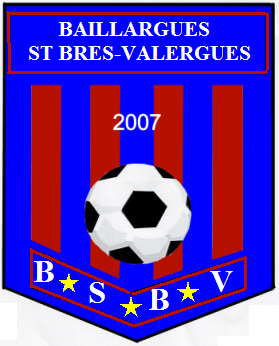 TOURNOI FEMININE DU BSBVDIMANCHE 14 SEPTEMBRE	Le BSBV organise un tournoi de rentrée pour les féminines séniors le dimanche 14 septembre de 10H00 à 17H00 au complexe Roger Bambuck à Baillargues.Le tournoi se joue à 8 joueuses plus 4 remplacantes.Au menu , Fairplay convivialité et bonne humeur.Merci de confirmer votre présence au 06.32.46.76.69 avant le 10 septembreBuvette et restauration assurées sur placeCoupon réponse à renvoyer à : Patrick Bousgarbiés 9 rue Edouard Manet 34670 Baillargues.Chéque de caution de 50 euros à l’ordre du BSBV.……………………………………………………………………………………………………………………Je soussigné(e) ………………………… responsable du club de……………………………..engage…… équipe(s) au tournoi du BSBV du dimanche 14 Septembre.N° Tél du responsable :Mail :…………………………………………………………………………………………………………………….